1 вариант. Ф.И._____________________________________Спиши. Вставь пропущенные орфограммы. Укажи местоимения.Про_дник выв_л нас на глухую д_рогу. Он попр_щался с нами и уш_л. Мы пошли по л_сной д_рог_ . Она прив_ла нас к обрыву. Под ним черн_ с_невой св_тилась в_да. Со_нце бл_стело в темн_ в_де. А над в_дой, отражаясь в ней ж_лтыми и лиловыми лепестками, л_тали бабочки.Раздели слова для переноса:Наступила, русский, выехал, объезд.Подчеркни местоимения.Кто, о себе, мне, мни, верх, ваш, себя, нос, с нами, через тебя, из-за меня, поле, нас, сом, сам, пол, что, тот, с этими, май, вой, с вами, этаж, мой, ваш, этот, свой, свая.Подчеркни  личные местоимения.Меня, никто, себя, весь, кто, нас, вами, о тебе, тот, он, у, её. Чей, твой, обо мне, около тебя, этот, что, он, через них. Я, ваш, мной, свой, на себе, вы, с тобой. Наш, ты, нами, своя, у себя, он, у нас.2 вариант. Ф.И._____________________________________Спиши. Вставь пропущенные орфограммы. Укажи местоимения.Вчера я д_журил в класс_ . Мне п_м_гал мой дру_ . Д_ска и п_лы у нас бл_стели. У нас есть график. По нему мы поддерж_ваем ч_стоту в помещении. У нас всегда образцов_ порядок. Нам приятно заниматься в наш_ класс_ . Мы об_зательно ежедневно д_журим в школьн_ ст_ловой.3. Списать предложения. Местоимения поставить в нужную форму.1. Мы молодой весны гонцы, она (мы) выслала вперёд. 2. Ласточка с весною в сени к (мы) летит, с (она) солнце краше, и весна милей . 3. Лёд трескался, ломался на отдельные глыбы; вода всплёскивалась между (они). 4. Как мой садик свеж и зелен! Распустилась в (он) сирень.Образуй однокоренные части речи: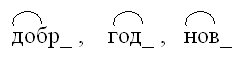 1 вариант. Ф.И._____________________________________Спиши. Вставь пропущенные орфограммы. Дополни текст по смыслу местоимениями.На высок_ дер_в_ … увидел птич_е гнездо. … было засыпано пуш_ст_ снегом. В … з_мовали кл_сты. У … выв_лись пт_нцы. Мимо … прол_тела неб_льшая пти_ка и села на тонк_ ветк_ . … не св_дила с … гла_ . … т_пло в м_ро_ под мя_ким маминым крылом.Запиши пять слов с непроизносимой согласной. В каждом словосочетании подчеркни местоимение, напиши его начальную форму и определи у него лицо, число, падеж.2 вариант. Ф.И._____________________________________Спиши. Вставь пропущенные орфограммы. Дополни текст по смыслу местоимениями.Здра_ствуй … друг! Поздра_ляю … с праз_ником. Скоро у … в_сен_ие каникулы. Х_телось бы ск_рей с … пог_в_рить. У … много интересн_ для … . В школ_ был утрен_ик. … уже п_сал … о наш_ класс_ . … ч_сто ходим вместе в г_р_дской са_. … про_ьбу … выполнил. В книжн_ м_г_зин_ … купил … такой же как … сл_варь. Жду от … ответа.Образуй однокоренные слова: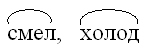 1.В каждом словосочетании подчеркни местоимение, напиши его начальную форму и определи у него лицо, число, падеж.1 вариант. Ф.И._____________________________________Спиши. Вставь пропущенные орфограммы. Дополни текст по смыслу местоимениями.Выгл_..нуло со_нце. Раст_пило … сне.._ . Ож_.л лес. Все в … проснулось. В_сной дят_л занимается стр_ительством гн_зда. … выбирает мя_к_ дер_во. … ле_че д_лбить … . Из глубок_ дупла … нужно выбр_сить весь мус_р. На дне … гн_зда ничего нет. В … только пт_нцы-малыш_. … растут на жестком. От этого у … на пятках образуются мозоли.Разбери слова по составу: походная, голодовка.3. В каждом словосочетании подчеркни местоимение, напиши его начальную форму и определи у него лицо, число, падеж.2 вариант. Ф.И._____________________________________Спиши. Вставь пропущенные орфограммы. Дополни текст по смыслу местоимениями.На л_сную п_лянку из ч_щ_ выш_л лось. … спрятался за кустами и стал наблюдать за … . … пот_нул влажн_ воздух ш_рок_ н_здрями. … пок_залось, что суставы … но_ припухли. … подошел к б_ре_кам. Под … в тра_к_ п_стрели _довитые мухоморы. Толст_ губами лось подхв_тил мухомор и стал жевать. Для … мухомор – л_карство.3. В каждом словосочетании подчеркни местоимение, напиши его начальную форму и определи у него лицо, число, падеж.Разбери слова по составу: походная, голодовка.1 вариант. Ф.И._____________________________________ Вставь пропущенные орфограммы. Дополни текст по смыслу местоимениями.Ж__вет в л__сах средней п__л__сы белка. У ……  мя __к___    шерсть, быстрые гла__ки, цепкие лапки. …..… быстро прыгает с в__рш__ны дер__ва  к  з__мле. Гн__здо  у …..…     в ду__ле. Там у ……..   гр__ки  да  оре__ки. Хватит    …..… этих запасов на всю зиму.Измени местоимения по смыслу и запиши.  не бояться (я, мы, ты) ________________________________подарить (он, она, они)________________________________благодарить (я, он, она)________________________________       гордиться (мы, вы, они)_____________________________Используя предлог, запиши словосочетания с местоимением:заходил (мы, вы, он)_______________________________
погостил (ты, она, я)________________________________2 вариант. Ф.И._____________________________________1. Вставь пропущенные буквы, подчеркни местоимения и существительные, вместо которых они употреблены. Укажите лицо и число местоимений.П_тух скажет курице, а она – всей улице. И с_бака помнит, кто её кормит. Корень ученья горек, да пло_ его сладок. Если н_род един, он непобедим. Ищет рук_вицу, а она за поясом. Когда птицу ловят, её сах_ром кормят.Разбери слова по составу: заморозок, мыльница, густоватыйдождливая, подснежник3. Измени местоимения по смыслу и запиши.спросить у (я, он, она)_________________________________подойти к (ты, они)__________________________________встретиться с (мы, вы)________________________________написать о (мы, вы, они)______________________________ Используя предлог, запиши словосочетания с местоимением:познакомился (мы, вы, он)_________________________
подождал (ты, она, я)_____________________________1 вариант. Ф.И._____________________________________Прочитай. Подчеркни местоимения, в скобках обозначь лицо, число, падеж, род (в 3 лице единственного числа)          У неё (…………………….) стальные зубы, с нею (………………….) дружат лесорубы. Растянувшись во весь рост, он (………………….) концами в землю врос. Через речку по нему (……………………….) мы (……………….) идём по одному. Хоть я (……………....) не молоток – по дереву стучу, в нём (……………………..) каждый уголок обследовать хочу. Хожу я (………………………..) в шапке красной и акробат прекрасный.2. Разбери слова по составу: безвкусное, пригорок, поваренокжурналисты, перекличка.3. Поставь местоимение в нужную падежную форму.  Обозначь лицо и падеж  местоимений.спросить у  (я)  -  ….  л., … п.приготовила для (ты) -  ….  л., … п.подойти к (мы) -  ….  л., … п.встретил (вы) -  ….  л., … п.беспокоится о (он) -  ….  л., … п.пролетел мимо (он) -  ….  л., … п.разговаривал с (они) -  ….  л., … п.2 вариант. Ф.И._____________________________________1. Вставь пропущенные буквы, подчеркни местоимения и существительные, вместо которых они употреблены. Укажите лицо и число местоимений.П_тух скажет курице, а она – всей улице. И с_бака помнит, кто её кормит. Корень ученья горек, да пло_ его сладок. Если н_род един, он непобедим. Ищет рук_вицу, а она за поясом. Когда птицу ловят, её сах_ром кормят.2. Разбери слова по составу: ошибаются, выходили,   подводный, переплетчик, белохвостый3. Поставь местоимение в нужную падежную форму.  Обозначь лицо и падеж  местоимений.спросить у  (я)  -  ….  л., … п.приготовила для (ты) -  ….  л., … п.подойти к (мы) -  ….  л., … п.встретил (вы) -  ….  л., … п.беспокоится о (он) -  ….  л., … п.пролетел мимо (он) -  ….  л., … п.разговаривал с (они) -  ….  л., … п.2 вариант. Ф.И._____________________________________1. Местоимения поставить в нужную форму.1. Мы молодой весны гонцы, она (мы)______ выслала вперёд. 2. Ласточка с весною в сени к (мы)____________ летит, с   (она)_________ солнце краше, и весна милей . 3. Лёд трескался, ломался на отдельные глыбы; вода всплёскивалась между (они)__________. 4. Как мой садик свеж и зелен! Распустилась в (он) _________сирень.2. Разбери слова по составу: перестрелка, маленький, собачка, уход, дачник3. Укажите лицо, число и падеж личных местоимений.От меня - _____________________________________У тебя - ______________________________________К нам - _______________________________________Вами - _______________________________________О нём - _______________________________________2. Просклоняйте личное местоимение 1-го лица в единственном числе.И.п._______________________  В.п. ________________Р.п._______________________  Т. п. _________________Д.п._______________________  П.п.______________________2 вариант. Ф.И._____________________________________1. Прочитай. Впиши подходящие по смыслу местоимения З-го лица.      В раннюю зимнюю пору мы отправились к знакомому леснику. . . .    жил в лесной сторожке. Дорога шла лесом.       . . .  вела к избушке лесника. На одном из деревьев я увидел птичье гнездо. . . . было засыпано пушистым снегом. Деревья были в красивом снежном уборе.     . . …..  стояли в серебристом инее.2. Разбери слова по составу: свисток, избушка, лисонькапоходка, серенький, близкий. 3. Просклоняйте личное местоимение 1-го лица в единственном числе.И.п.___________________  В.п. ____________________Р.п.___________________  Т. п. ____________________Д.п.___________________П.п._____________________3. Укажите лицо, число и падеж личных местоимений.От меня - _______________________________________У тебя - _______________________________________К нам - ______________________________________Вами - ______________________________________О нём - ______________________________________